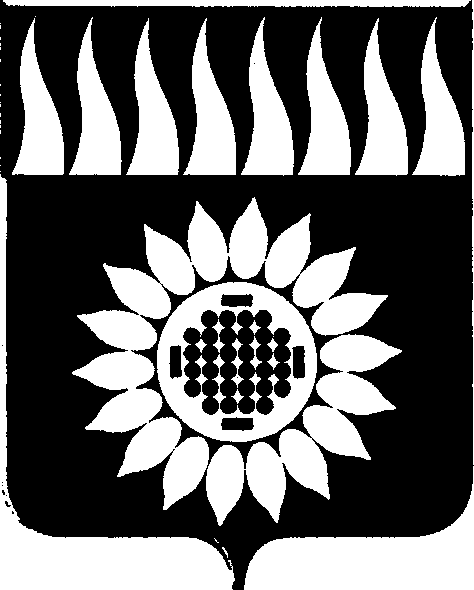 ГОРОДСКОЙ ОКРУГ ЗАРЕЧНЫЙД У М Ашестой  созыв_____________________________________________________________________________________________________ВОСЕМЬДЕСЯТ ПЕРВОЕ ОЧЕРЕДНОЕ ЗАСЕДАНИЕР Е Ш Е Н И Е25.03.2021 № 29-Р О рассмотрении отчета о результатах деятельности контрольно-счетной палаты городского округа Заречный за 2020 год            Рассмотрев отчет о результатах деятельности контрольно-счетной палаты городского округа Заречный за 2020 год, на основании ст.ст.  25, 32 Устава городского округа Заречный, Положения о контрольно-счетной палате городского округа Заречный, утвержденного решением Думы от 28.02.2019 № 19-Р  Дума решила: 	1. Принять к сведению прилагаемый отчет о результатах деятельности контрольно-счетной палаты городского округа Заречный за 2020 год. 	2. Рекомендовать администрации городского округа Заречный учесть в работе информацию, изложенную в отчете контрольно-счетной палаты. 	3. Опубликовать отчет контрольно-счетной палаты городского округа Заречный за 2020 год в установленном порядке и разместить на официальном сайте городского округа Заречный.Председатель Думы городского округа				А.А. КузнецовОтчето деятельности контрольно-счетной палатыгородского округа Заречный в 2020 годуНастоящий отчет о деятельности контрольно-счетной палаты городского округа Заречный в 2020 году и итогах проведенных контрольных и экспертно - аналитических мероприятий подготовлен на основании статьи 19 Федерального закона от 07.02.2011 N 6-ФЗ (ред. от 04.03.2014) "Об общих принципах организации и деятельности контрольно-счетных органов субъектов Российской Федерации и муниципальных образований", Положения о контрольно - счетной палате городского округа Заречный, утвержденного решением Думы ГО Заречный от 28.02.2019 №19-Р.Общие сведения.Контрольно-счетная палата городского округа Заречный (далее – КСП ГО Заречный), как орган местного самоуправления, образованный в соответствии с решением Думы городского округа Заречный от 05.07.2012 №92-Р, является постоянно действующим органом по осуществлению внешнего муниципального финансового контроля, реализующим свои полномочия в соответствии с Бюджетным кодексом Российской Федерации (далее – Бюджетный кодекс), Федеральным законом от 7 февраля 2011 года № 6-ФЗ «Об общих принципах организации и деятельности контрольно-счетных органов субъектов Российской Федерации и муниципальных образований» (далее – Закон № 6-ФЗ), Законом № 62-ОЗ, Решением Думы ГО Заречный от 29.07.2014 года № 56-Р «Положение о бюджетном процессе в городском округе Заречный», а также локальными нормативными актами КСП. Для исполнения полномочий, установленных действующим законодательством, КСП ГО Заречный в отчетном периоде:– осуществлялся контроль за формированием и исполнением бюджета городского округа Заречный (далее – ГО Заречный);– осуществлялся контроль за соблюдением установленного порядка управления и распоряжения имуществом, находящимся в муниципальной собственности ГО Заречный;– проводились проверки по контролю за законностью, результативностью (эффективностью) использования средств местного бюджета;– проводилась внешняя проверка отчета об исполнении местного бюджета;– осуществлялась подготовка информации о ходе исполнения местного бюджета и направление ее в Думу ГО Заречный;– проводилась экспертиза проекта местного бюджета, проектов внесения изменений в бюджет, проекта отчета об исполнении бюджета городского округа;–осуществлялась финансово-экономическая экспертиза проектов муниципальных программ;Кроме того, КСП ГО Заречный осуществлялось взаимодействие с контрольно-счетными органами муниципальных образований, расположенными на территории Свердловской области и Счетной палатой Свердловской области. Для организации и осуществления контрольных и экспертно- аналитических мероприятий КСП ГО Заречный проводились необходимые обеспечивающие мероприятия: организационные, правовые, кадровые, методологические, информационно-технологические, материально-технические.Основные результаты деятельностиВ 2020 году КСП ГО Заречный осуществлялся внешний муниципальный финансовый контроль путем проведения контрольных, экспертно-аналитических и иных мероприятий.Контрольные и экспертно - аналитические мероприятия проводились сотрудниками КСП ГО Заречный на основании уточненного Плана работы на 2020 год, утвержденного приказом председателя контрольно-счетной палаты городского округа Заречный от 24.12.2019 № 45-О (с изменениями от 09.06.2020 №14-О, от 30.09.2020 №94-О).В соответствии с Планом работы КСП ГО Заречный в отчетном периоде всего проведено:- 6 контрольных мероприятий; - 1 внешняя проверка годового отчета об исполнении бюджета городского округа за 2019 год;- одно экспертно-аналитическое мероприятие;- 3 мониторинга исполнения местного бюджета;- 9 экспертиз проектов решений Думы о внесении изменений в решение о бюджете на 2020 год;- экспертиза проекта бюджета городского округа Заречный на 2020 год;Объем проверенных бюджетных средств по законченным проверкам составил 161602,05 тысяч рублей (без объема средств, охваченных внешней проверкой Отчета об исполнении бюджета за 2019 год), в том числе доходов – 84061,53 тысяч рублей.Итоги контрольных мероприятий.В 2020 году КСП ГО Заречный было проведено 6 контрольных мероприятий. Проверки осуществлены согласно Плана работы на 2020 год в полном объеме.Обобщенная информация по проведенным контрольным мероприятиям отражена в таблице №1.Таблица №1.2.2.Итоги экспертно-аналитических мероприятийВ 2020 году КСП ГО Заречный реализовывались полномочия по проведению экспертно-аналитических мероприятий.Обобщенная информация по проведенным экспертно-аналитическим мероприятиям приведена в таблице №2.Таблица № 2Информация о результатах контрольных и экспертно – аналитических мероприятиях, проведенных КСП ГО Заречный, в рамках которых проводился аудит в сфере закупок, направлялась в адрес председателя Думы ГО Заречный, объектам экспертно-аналитического мероприятия и учредителю.2.3. Итоги иных мероприятийВ 2020 году КСП ГО Заречный проведено - 1 внешняя проверка годового отчета об исполнении бюджета городского округа за 2019 год;- 3 мониторинга исполнения местного бюджета;- 9 экспертиз проектов решений Думы о внесении изменений в решение о бюджете на 2020 год;- экспертиза проекта бюджета городского округа Заречный на 2020 год;По результатам всех проведенных финансово – экономических экспертиз подготовлены заключения, которые направлялись главе городского округа Заречный, в Думу, а также были рассмотрены на заседаниях профильных депутатских комиссиях и заседаниях Думы.3.Основные результаты иной деятельностиВ целях организации и осуществления полномочий, установленных Положением о КСП ГО Заречный, проводились мероприятия для обеспечения правовых, кадровых, материально-технических, организационных, методологических, информационно-технологических условий деятельности. Численность работников КСП ГО Заречный по состоянию на 31.12.2020 составила три штатные единицы. Все сотрудники имеют высшее экономическое образование.В 2020 году два сотрудника КСП ГО Заречный проходили дистанционные курсы повышения квалификации.В целях реализации принципов гласности и открытости в 2020 году в полном объеме работал официальный сайт КСП ГО Заречный («ксп-заречный.ру»), на котором размещена информация о планах работы, проведенных контрольных и экспертно-аналитических мероприятиях, их результатах, а также текущей деятельности.В течение года осуществлялось взаимодействие со Счетной палатой Свердловской области, а также с муниципальными контрольно-счетными органами.4. Задачи КСП ГО Заречный на 2021 годЗадачами КСП ГО Заречный на 2021 год, как органа внешнего муниципального финансового контроля, являются представление Думе, главе и жителям городского округа объективной и независимой информации о формировании и об исполнении бюджета городского округа, качестве проектов решений Думы и проектов постановлений администрации, предусматривающих расходование бюджетных средств, законности, эффективности и результативности деятельности органов исполнительной власти по управлению и распоряжению муниципальными финансами и имуществом, причинах и последствиях выявленных нарушений, возможностях их устранения.На основе результатов деятельности КСП ГО Заречный в 2020 году, с учетом итогов контрольных и экспертно-аналитических мероприятий, а также поручений Думы, КСП ГО Заречный разработан и утвержден План работы на 2021 год, в котором определены приоритетные области контрольной, экспертно-аналитической и иной деятельности: 1) реализация полномочий в сфере муниципальных закупок в форме проведения экспертно-аналитического мероприятий;2) контроль за эффективным (экономным и результативным) использованием средств местного бюджета в рамках реализации муниципальных программ;3) контроль за соблюдением установленного порядка управления и распоряжения имуществом, находящимся в собственности городского округа;4) контроль за использованием средств местного бюджета, выделенных в виде субсидий бюджетным учреждениям;5) контроль за формированием и исполнением муниципального задания 6) анализ системы документов по бюджетным и финансовым правоотношениям в городском округе;7) проведение финансово-экономической экспертизы проектов муниципальных правовых актов в части, касающейся расходных обязательств, а также муниципальных программ;8) контроль за составлением проекта бюджета, рассмотрением и исполнением местного бюджета.В 2021 году работа КСП ГО Заречный будет нацелена на повышение эффективности своей деятельности – усиление аналитической составляющей, совершенствование методологий, работу над классификатором нарушений, выявляемых в ходе внешнего муниципального финансового контроля.Особое внимание будет уделено системе внутреннего финансового контроля в муниципальных учреждениях и организациях.Эффективность бюджетных расходов – один из ключевых критериев персональной оценки руководителей муниципальных учреждений, главных распорядителей бюджетных средств и органов местного самоуправления, поэтому особое внимание будет уделено контролю за эффективным и целевым расходованием бюджетных средств.Приложение к решению Думы городского округа Заречный от 25.03.2021 № 29-РНаименование мероприятияОбъектыИтоги мероприятияПредписания, представленияУстранено по итогам мероприятия (документы, нормативные акты)Проверка деятельности органов местного самоуправления муниципальных образований, расположенных на территории Свердловской области, по формированию доходов местных бюджетов в рамках реализации своих полномочий в области земельных отношений»Администрация городского округа Заречный1.В нарушение п. 3 ст. 34, п. 1 ст. 44 ФЗ от 06.10.2003 г. № 131-ФЗ «Об общих принципах организации местного самоуправления в Российской Федерации» в Уставе ГО Заречный не закреплено полномочие по предоставлению земельных участков, государственная собственность на которые не разграничена, за соответствующим органом местного самоуправления.2.В нарушение п. 7 ст. 47.1 БК РФ администрацией ГО Заречный не установлены порядки формирования и ведения реестра доходов местного бюджета.3.Администрацией ГО Заречный, как главным администратором доходов бюджета, в нарушение п. 2 Общих требований к методике прогнозирования поступлений доходов в бюджеты бюджетной системы РФ, утвержденных постановлением Правительства РФ от 23.06.2016 № 574, разработана методика прогнозирования не по всем кодам классификации доходов, закрепленным за соответствующим главным администратором доходов. 4.В нарушение п. 145 Инструкции по применению Единого плана счетов бухгалтерского учета для органов местного самоуправления, утвержденной приказом Минфина России от 01.12.2010 № 157н, учетная политика администрации ГО Заречный не предусматривает порядок ведения аналитического учета по объектам в составе имущества казны.5. В нарушение п. 71 Инструкции № 157н в проверяемом периоде администрацией городского округа Заречный бюджетный учет вовлеченных в хозяйственный оборот земельных участков, государственная собственность на которые не разграничена, не велся.6. В нарушение требований ст. 72 ЗК РФ, ст. 49 Закона Свердловской области от 07 июля 2004 года № 18-ОЗ «Об особенностях регулирования земельных отношений на территории Свердловской области» план проверок в рамках муниципального земельного контроля администрацией ГО Заречный на 2018 год не утверждался, плановые проверки в 2018 году не проводились.7.В 2018–2019 годах администрацией ГО Заречный как главным администратором (администратором) доходов местного бюджета не обеспечено достижение плановых значений по неналоговым доходам местного бюджета от распоряжения земельными участками.8. Администрацией городского округа Заречный в нарушение требований административного регламента «Предоставление земельных участков для целей, не связанных со строительством», утвержденного постановлением администрации городского округа Заречный от 20.03.2013 № 358-П, некоторые решения о предоставлении земельных участков приняты в отсутствие в заявлениях обязательных реквизитов.9.Администрацией городского округа Заречный приняты к рассмотрению заявления, которые в нарушение требования п.п. 2 п. 1 статьи 39.17 ЗК РФ, не содержат обязательные сведения о заявителе.10.Администрацией ГО Заречный в нарушение требований административного регламента «Предоставление земельных участков для целей, не связанных со строительством», утвержденного постановлением администрации ГО Заречный от 20.03.2013 № 358-П, некоторые решения о предоставлении земельных участков в безвозмездное пользование приняты в отсутствие в заявлениях подписей заявителей. 11.Администрацией ГО Заречный в период с января по май 2018 года в нарушение требований п.п. 1 п. 1 ст. 6, п. 1 ст. 12 ФЗ от 27 июля 2010 года № 210-ФЗ «Об организации предоставления государственных и муниципальных услуг» предоставлены муниципальные услуги по выдаче 10 разрешений на использование земельных участков в отсутствие утвержденного административного регламента. 12.Администрацией ГО Заречный в проверяемом периоде допущены нарушения административного регламента, утвержденного постановлением администрации городского округа Заречный от 22.05.2018 № 391-П, касающиеся выдачи разрешений в отсутствие обязательных копий документов.Представление №57-01/КСП от 06.07.2020.По итогам контрольного мероприятия было предложено обеспечить1.Инициировать внесение изменений в Устав муниципального образования, связанных с закреплением полномочия по предоставлению земельных участков, государственная собственность на которые не разграничена, за соответствующим органом местного самоуправления.2.Установить порядки формирования и ведения реестра доходов местного бюджета.3.Внести изменения в методику прогнозирования доходов, предусматривающие включение в методику всех администрируемых доходов.4. Разработать и реализовать комплекс мер, обеспечивающих соответствие данных Реестра муниципального имущества, ЕГРН и бюджетного учета.5. Обеспечить соблюдение требований федеральных стандартов бухгалтерского учета для организаций государственного сектора, инструкций по бюджетному учету.6. Рассмотреть целесообразность и возможность создания информационной системы по учету земельных участков, государственная собственность на которые не разграничена, с целью повышения эффективности управления и распоряжения соответствующими земельными участками.7. Инициировать проведение оценки эффективности предоставления налоговых льгот по налогу на землю в установленном муниципальным правовым актом порядке.8. Обеспечить соблюдение административных регламентов оказания муниципальных услуг при предоставлении земельных участков.По состоянию на 20.01.2021 устранены следующие нарушения и недостатки.1.В Думу ГО Заречный направлено письмо о необходимости внесения изменений в Устав ГО Заречный.2. администрацией ГО Заречный принят Порядок формирования и ведения реестра источников доходов бюджета ГО Заречный;3. утверждена Методика прогнозирования поступлений доходов; администрируемых администрацией ГО заречный;4.начата работа по выгрузке данных из реестра муниципального имущества в программный комплекс «1С: Бухгалтерия»;5. учтены замечания по организации бюджетного учета6. произведена оценка эффективности предоставления налоговых льгот за 2019 год.«Проверка предоставления и целевого расходования бюджетных средств, выделенных для деятельности добровольной народной дружины в виде субсидии в 2019 году и истекшем отчетном периоде 2020 года».администрация городского округа ЗаречныйАдминистрацией ГО Заречный в проверяемом периоде был нарушен «Порядок предоставления субсидий из бюджета ГО Заречный местным общественным организациям – народным дружина» утвержденный постановлением №764-П от 07.06.2016.Представление №66-01/КСП от 31.07.2020.По итогам контрольного мероприятия было предложено обеспечить соблюдение Порядка предоставления субсидий из бюджета городского округа Заречный местным общественным организациям – народным дружинам.Ответ на представление №66-01/КСП от 31.07.2020 представлен письмом №108-01-30/4948 от 08.09.2020, где сообщается, что в 2020 году предоставление субсидий осуществляется в соответствии с порядком, утвержденным постановлением №764-П от 07.06.2016.«Проверка предоставления и целевого расходования бюджетных средств, выделенных для деятельности добровольной народной дружины в виде субсидии в 2019 году и истекшем отчетном периоде 2020 года».Местная общественная организация «Добровольная Народная Дружина Городского округа Заречный Свердловской области»МОО «ДНД ГО Заречный СО» в проверяемом периоде производилось расходование денежных средств не в соответствии с утвержденной сметой.Представление №67-01/КСП от 31.07.2020.По итогам контрольного мероприятия было предложено МОО «ДНД ГО Заречный СО» производить расходование средств субсидии в соответствии с утвержденной сметой.Ответ на представление №67-01/КСП от 31.07.2020. МОО «ДНД ГО Заречный СО» предприняли следующие меры:Строго соблюдать исполнение плановой сметы на обеспечение деятельности народной дружины;Вести реестр доходов.Проверка законности предоставления муниципальных гарантий МУП ГО «Теплоцентраль», а также оценка их влияния на финансовое состояние унитарного предприятия в период 2018-2019 годов».администрация городского округа ЗаречныйМуниципальные гарантии в период 2019 года МУП ГО Заречный «Теплоцентраль» в сумме 37771000 рублей, предоставлены с нарушением порядка и условий, установленных статьей 115.2 БК РФ и ст.3 Положения о предоставлении муниципальных гарантий юридическим лицам из бюджета городского округа Заречный, утв. Решением Думы от 29 января 2009 года №5-Р (в ред. Решения Думы городского округа Заречный от 31.05.2018 №52-Р). Представление №108-01/КСП от 28.12.2020.По итогам контрольного мероприятия было в дальнейшем обеспечить соблюдение положений ст. 115 БК РФ.Проверка законности предоставления муниципальных гарантий МУП ГО «Теплоцентраль», а также оценка их влияния на финансовое состояние унитарного предприятия в период 2018-2019 годов».Муниципальное унитарное предприятие городского округа Заречный «Теплоцентраль»Основной проблемой МУП ГО Заречный «Теплоцентраль» согласно результатам проведенного анализа, является получение убытков от деятельности и вследствие этого недостаток средств для осуществления текущих расчетов, появление просроченной задолженности. Предоставленные муниципальные гарантии в сумме 49 771 000 руб., существенно не повлияли на финансовое состояние предприятия.В адрес МУП ГО Заречный «Теплоцентраль» представление (предписание) не направлялось.«Проверка МКДОУ ГО Заречный «Детство» в части получения доходов от оказания платных услуг в 2019 году и их перечисления в бюджет городского округа Заречный».МКДОУ ГО Заречный «Детство»МКДОУ ГО Заречный «Детство» не воспользовалось в 2019 году предоставленным правом привлекать в порядке, установленном законодательством Российской Федерации, дополнительные финансовые средства за счёт предоставления дополнительных платных образовательных услуг, предусмотренных Уставом МКДОУ ГО Заречный «Детство».Предписание (представление) в адрес объекта проверки не направлялось.«Проверка финансово-хозяйственной деятельности МКУ ГО Заречный «ДЕЗ» в период 2019 года в части физкультурно-оздоровительной деятельности (деятельности бань и душевых по предоставлению общегигиенических услуг)».МКУ ГО Заречный «ДЕЗ» 1. Так как МКУ ГО Заречный «ДЕЗ» не наделен полномочиями администратора доходов, то денежные средства не могут зачисляться на лицевой счет учреждения;2. В нарушение п.2 ст.8 ФЗ от 06.12.2011 N 402-ФЗ «О бухгалтерском учете», п.10 Приказа Минфина России от 29.07.1998 N 34н «Об утверждении Положения по ведению бухгалтерского учета и бухгалтерской отчетности в Российской Федерации», п.8, п.9, п. 12, п.13 Приказа № 274н в 2019 году МКУ ГО Заречный «ДЕЗ» не применены новые ФСБУ;3. Представленная к проверке учетная политика учреждения не отображает порядок учета средств, полученных от оказания платных физкультурно-оздоровительных услуг (деятельности бань и душевых по предоставлению общегигиенических услуг), работу с денежными средствами и документами, необходимыми для организации работы по оказанию услуг физкультурно-оздоровительной деятельности    При проведении хозяйственных операций в рамках оказания услуг по физкультурно-оздоровительной деятельности МКУ ГО Заречный «ДЕЗ» в 2019 году используются унифицированные формы первичных документов (приходные и расходные кассовые ордера) не предусмотренные п. 2.7 учетной политики Таким образом, руководителем МКУ ГО Заречный «ДЕЗ» нарушены требования ст. 8, п. 4 ст. 9 Федерального закона N 402-ФЗ по организации ведения бухгалтерского учета и оформлению учетной политики, в рамках оказания платных услуг по физкультурно-оздоровительной деятельности;4. В нарушение п. 9 ФСБУ, утвержденного Приказом № 274н, МКУ ГО Заречный «ДЕЗ» не опубликованы основные положения учетной политики и (или) копии документов учетной политики в информационно – телекоммуникационной сети «Интернет»;5. В нарушение п.2 ст.161, ст. 221 БК РФ от 31.07.1998 № 145-ФЗ (в действующей редакции), Приказа Минфина России №26н «Об Общих требованиях к порядку составления, утверждения и ведения бюджетных смет казенных учреждений» в бюджетную смету в проверяемом периоде не вносились изменения при увеличении лимитов бюджетных обязательств, выделенных на ремонт бани. 6. В нарушение п. 6  Порядка составления, утверждения и ведения бюджетных смет казенных учреждений, утвержденного Приказом Минфина РФ от 20.11.20017 № 112н «Об общих требованиях к порядку составления, утверждения и ведения бюджетных смет казенных учреждений», п.14 Порядка составления, утверждения и ведения бюджетных смет муниципальных казенных учреждений городского округа Заречный, утвержденного Постановлением администрации ГО Заречный от 05.12.2018 №1087-П у казенного учреждения отсутствовали обоснования (расчеты) плановых сметных показателей на оказание услуг по физкультурно–оздоровительной деятельности являющиеся неотъемлемой частью бюджетной сметы;7. В нарушение п.2 Указаний ЦБ РФ от 11.03.2014 №3210-У «О порядке ведения кассовых операций юридическими лицами и упрощенном ведении кассовых операций индивидуальными предпринимателями субъектами малого предпринимательства» МКУ ГО Заречный «ДЕЗ» было допущено 18 случаев превышения лимита остатка денежных средств на сумму 2 728 041,0 руб. 8. Нарушен п. 1 ст. 1.2 Федерального закона от 22.05.2003 N 54-ФЗ «О применении контрольно-кассовой техники при осуществлении расчетов в Российской Федерации» МКУ ГО Заречный «ДЕЗ» осуществлялась работа с наличностью без применения ККТ и бланков строгой отчетности 9. Нарушены Указания Банка России от 07.10.2013 № 3073-У «Об осуществлении наличных расчетов», Указания Банка России от 11.03.2014 № 3210-У «О порядке ведения кассовых операций юридическими лицами и упрощенном ведении кассовых операций индивидуальными предпринимателями субъектами малого предпринимательства» в кассу учреждения не оприходованы наличные денежные средства в сумме 92 460,0 рублей 10. Нарушены требования, предъявляемые к оформлению фактов хозяйственной жизни экономического субъекта первичными учетными документами, предусмотренные Указаниями Банка России от 07.10.2013 № 3073-У «Об осуществлении наличных расчетов», Указаниями Банка России от 11.03.2014 № 3210-У, а именно, не представлены первичные кассовые документы, бланки строгой отчетности, которые имеют отношение к оформлению кассовых операций и отражают факты хозяйственной жизни учреждения за 8 дней работы банного хозяйства (оприходование и сдача в банк наличной выручки) в сумме 92 460,0 рублей ;11. Нарушена ст.19 ФЗ от 06.12.2011 №402-ФЗ в части организации и осуществлении внутреннего контроля фактов хозяйственной жизни учреждения;12. Нарушен п. 3 ст.161 БК РФ, абз.3, п. 3, ст. 41 - отсутствуют данные о перечислении в бюджет денежных средствах, полученных от оказанных платных услуг в сумме 92 460 руб., 13. Нарушены п. 3 ст. 264.1 БК РФ, п. 11.1 Приказа Минфина РФ от 28.12.2010  № 191н, ст.13, п.4 ст.14 Федерального закона от 06.12.2011 №402-ФЗ «О бухгалтерском учете» в части полноты предоставления годовой бюджетной отчетности 14. В нарушение ч.4 ст.8, ч.1 ст.30 ФЗ от 06.12.2011 №402-ФЗ, Федерального стандарта бухгалтерского учета для организаций государственного сектора «Аренда», утвержденного Приказом Минфина РФ от 31.12.2016 № 258н МКУ ГО Заречный «ДЕЗ» не отразило в бухгалтерском (бюджетном) учете получение в безвозмездное пользование недвижимого имущества (здание бани балансовой стоимостью 402 351,59 руб.),  что повлияло на искажение показателей годовой бюджетной отчетности за 2019 год. Предписание от 02.10.2020 №79-01/КСП.По итогам контрольного мероприятия было предложено перечислить в бюджет городского округа Заречный сумму дохода от оказания платных деятельности банного хозяйства в сумме 92460 руб.Представление от 02.10.2020 №78-01/КСП.По итогам контрольного мероприятия было предложено1.Внести изменения в п.4.3. Положения об оказании платных услуг, предоставляемых МКУ ГО Заречный «ДЕЗ»;2. Привести в соответствие с действующим законодательством учетную политику Учреждения;3. Обеспечить составление, утверждение и ведение бюджетной сметы Учреждения в соответствии с требованиями Федерального законодательства;4. Обеспечить соблюдение требований законодательства при работе с денежной наличностью и ведением кассовых операций;5. Установить контроль за выполнением требований, предъявляемых к оформлению фактов хозяйственной жизни экономического субъекта первичными учетными документами;6. Обеспечить осуществление внутреннего контроля за совершаемыми фактами хозяйственной жизни. Усилить контроль за достоверным отражением в учете первичных учетных документов;7. Обеспечить соблюдение требований законодательства по бюджетному учету и отчетности, применению форм первичных учетных документов и регистров бухгалтерского учета, федеральные стандарты бухгалтерского учета для организаций государственного сектора, федеральный закон «О бухгалтерском учете»;8. Обеспечить в соответствии с действующим законодательством полноту размещения информации об учреждении в информационно – телекоммуникационной сети «Интернет».    Письмо МКУ ГО Заречный «ДЕЗ» от 03.12.2020 № 2248 «Об исполнении предписания» денежные средства в сумме 92 460,0 рублей перечислены в доход бюджета (п/п от 02.12.2020 №1009).     Письмо МКУ ГО Заречный «ДЕЗ» от 06.10.2020 № 1930 «О направлении информации» - предоставлен мероприятии по устранению нарушений.    Письмо МКУ ГО Заречный «ДЕЗ» от 06.10.2020 № 1930 «О направлении информации»:1. Внесены изменения в положение об оказании платных услуг (Приказ от 06.10.2020 №75-од);2. Утверждена новая редакция учетной политики (Приказ от 27.11.2020 №85-од);   3. Установлен контроль:- за правильностью ведения бюджетной сметы Учреждения (отв. ПЭО, гл. бухгалтер);- за соблюдением требований законодательства при работе с денежной наличностью и ведением кассовых операций (отв. гл. бухгалтер, кассир, начальник хоз. отдела);- за соблюдением требований законодательства по бюджетному учету и отчетности, применению форм первичных учетных документов и регистров бухгалтерского учета (отв. гл. бухгалтер);- за полнотой размещения информации об учреждении в информационно – телекоммуникационной сети «Интернет» (отв. гл. бухгалтер).     Усилен внутренний контроль за выполнением требований, предъявляемых к оформлению фактов хозяйственной жизни экономического субъекта, за достоверным отражением в учете первичных учетных документов (отв. гл.бухгалтер, кассир, начальник хоз. отдела).«Поверка использования средств бюджета, выделенных на реализацию муниципальной программы «Развитие малого и среднего предпринимательства в городском округе Заречный» в 2018-2019 годах»1. ФПМП ГО Заречный 2. МКУ ГО Заречный «ДЕЗ»Выделенные в 2018-2019 годах финансовые средства использованы эффективно.Мероприятия, предусмотренные муниципальной программой на 2018-2019 годы, в основном, выполнены в полном объеме, выделенные субсидии израсходованы по назначению.1. В нарушение п.2 ст.161, ст. 221 БК РФ от 31.07.1998 № 145-ФЗ (в действующей редакции), Приказа Минфина России №26н «Об общих требованиях к порядку составления, утверждения и ведения бюджетных смет казенных учреждений» в бюджетную смету в проверяемом периоде не вносились изменения при изменении лимитов бюджетных обязательств, выделенных в рамках реализации мероприятий муниципальной программы 2. В нарушение п. 6  Порядка составления, утверждения и ведения бюджетных смет казенных учреждений, утвержденного Приказом Минфина РФ от 20.11.20017 № 112н «Об общих требованиях к порядку составления, утверждения и ведения бюджетных смет казенных учреждений» (с изменениями и дополнениями), п.14 Порядка составления, утверждения и ведения бюджетных смет муниципальных казенных учреждений ГО Заречный, утвержденного Постановлением администрации ГО Заречный от 05.12.2018 №1087-П у казенного учреждения отсутствовали обоснования (расчеты) плановых сметных показателей на оказание услуг по физкультурно–оздоровительной деятельности (деятельности бань и душевых по предоставлению общегигиенических услуг) являющиеся неотъемлемой частью бюджетной сметы;3. В нарушение п.8 ст. 34 Федерального закона №44-ФЗ не применялись меры ответственности к Подрядчику.4. В нарушение ст. 34, 94 Федерального закона № 44-ФЗ нарушены условия реализации контракта, в части своевременности расчетов с подрядчиком.-Представление от 22.12.2020 №104-01/КСП.По итогам контрольного мероприятия было предложено:1. Обеспечить составление, утверждение и ведение бюджетной сметы Учреждения в соответствии с требованиями Федерального законодательства;2. Обеспечить соблюдение требований законодательства ст. 34 Федерального закона от 05.04.2013 № 44-ФЗ «О контрактной системе в сфере закупок товаров, работ, услуг для обеспечения государственных и муниципальных нужд» (в действующей редакции) в части применения мер ответственности по заключенным муниципальным контрактам (договорам).3. Установить контроль за выполнением условий реализации муниципальных контрактов (договоров), включая своевременность расчетов по контракту (договору).-Письмо МКУ ГО Заречный «ДЕЗ» от 29.12.2020 № 2374 «О результатах рассмотрения представления» -разработан план обеспечивающий устранение нарушений:1. Установлен контроль за правильностью ведения бюджетной сметы Учреждения (отв. ПЭО);2. ООО ПСК «Спецконструкция» 26.12.2020 направлена претензия об оплате штрафа в сумме 5 000,0 руб.;3. Установлен контроль за выполнением условий муниципальных контрактов, в т.ч. за своевременностью расчетов (отв. гл.бухгалтер). Наименование мероприятияОбъектыИтоги мероприятияПредписания, представленияУстранено по итогам мероприятия(документы, нормативные акты)«Аудит закупок по оказанию услуг по ручной уборке территории ГО Заречный в 2018-2019 годах»МКУ ГО Заречный «ДЕЗ»1. В целом планирование и расходование средств, выделенных в 2018-2019 годах на оказание услуг по ручной уборке территории ГО Заречный, осуществлялось МКУ ГО Заречный «ДЕЗ» в соответствии с требованиями Федерального закона №44-ФЗ, утвержденной муниципальной программой «Развитие жилищно-коммунального хозяйства и повышение энергетической эффективности в городском округе Заречный до 2020 года», в рамках выделенных лимитов бюджетных ассигнований.2. Заключенные на оказание услуг по ручной уборке территории ГО Заречный муниципальные контракты соответствуют требованиям, предусмотренным действующим законодательством.3. При заключении в 2019 году муниципальных контрактов по оказанию услуг по ручной уборке территории ГО Заречный на сумму 3 294 204,40 рублей МКУ ГО Заречный «ДЕЗ» выбран способ определения поставщика (подрядчика, исполнителя) - закупка у единственного поставщика. Из-за отсутствия конкуренции у МКУ ГО Заречный «ДЕЗ» отсутствовала возможность снизить цену контракта с целью экономии бюджетных средств и обеспечить наилучшие условия выполнения контрактов.4.В рамках заключенных на 2018 год и первое полугодие 2019 года муниципальных контрактов по оказанию услуг по ручной уборке территории ГО Заречный условия контрактов выполнены не в полном объеме, услуги оказаны не своевременно5. Не надлежащим образом осуществлялась претензионная работа. 6. Нарушены существенные условия реализации контрактов предусмотренные ст. 34, 94 Федерального закона № 44-ФЗ 7. Нарушен п.8 ст. 34 Федерального закона 44-ФЗ - не применены меры ответственности за неисполнение или ненадлежащее исполнение обязательств по муниципальному контракту.Предложения и рекомендации1.При осуществлении закупочной деятельности соблюдать требования, установленные Федеральным законом «О контрактной системе в сфере закупок товаров, работ, услуг для обеспечения государственных и муниципальных нужд» от 05.04.2013 N 44-ФЗ (в редакции).2. Усилить контроль за качеством, своевременностью и полнотой выполнения работ, в рамках заключенных муниципальных контрактов. 3. Осуществлять претензионную работу в соответствии с требованиями законодательства.4. Установить контроль за экономным расходованием бюджетных средств